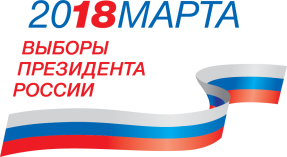 Памятка о порядке голосования избирателей, являющихся инвалидами, на выборах Президента Российской Федерации 18 марта 2018 годаУважаемый избиратель!18 марта 2018 года состоятся выборы Президента Российской Федерации. В этот день гражданам Российской Федерации предстоит избрать главу государства сроком на 6 лет.Если Вы гражданин Российской Федерации и достигли на день голосования 18-летнего возраста, Вы имеете право избирать Президента Российской Федерации.Принять участие в голосовании можно на избирательном участке по месту своего жительства, где Вы включены в список избирателей, или по месту фактического нахождения.Голосование избирателей проводится 18 марта 2018 года с 8 до 20 часов по местному времени.С информацией о порядке голосования Вы можете ознакомиться, позвонив по бесплатному номеру 8-800-707-2018 в Информационно-справочный центр ЦИК России. Кроме того, соответствующая информация будет представлена в разделе «Обеспечение избирательных прав граждан Российской Федерации, являющихся инвалидами» под баннером «Выборы Президента Российской Федерации в 2018 году» и в разделе «Ресурс для слабовидящих пользователей», размещенных на официальном сайте ЦИК России (www.cikrf.ru), на сайтах избирательных комиссий субъектов Российской Федерации.Голосование в помещении для голосованияПри голосовании в помещении для голосования:Вы предъявляете члену участковой избирательной комиссии (далее – УИК) паспорт или документ, заменяющий паспорт гражданина;проставляете в списке избирателей серию и номер своего паспорта или документа, заменяющего паспорт гражданина (либо по Вашей просьбе это может сделать член УИК);проверяете правильность произведенной записи и расписываетесь в соответствующей графе списка избирателей;получаете один бюллетень.Если Вы вследствие инвалидности или по состоянию здоровья не можете самостоятельно расписаться в получении избирательного бюллетеня или заполнить избирательный бюллетень, принять участие в голосовании с использованием электронных устройств, то Вы вправе воспользоваться для этого помощью другого избирателя, не являющегося членом избирательной комиссии, зарегистрированным кандидатом, его доверенным лицом либо уполномоченным представителем по финансовым вопросам, уполномоченным представителем или доверенным лицом политической партии, выдвинувшей зарегистрированного кандидата, наблюдателем, иностранным (международным) наблюдателем. В таком случае Вы устно извещаете избирательную комиссию о своем намерении воспользоваться помощью другого лица. При этом в соответствующей графе списка избирателей указываются фамилия, имя, отчество, серия и номер паспорта или документа, заменяющего паспорт гражданина, лица, оказывающего помощь избирателю.При голосовании Вы вносите в избирательный бюллетень любой знак в квадрат, относящийся к кандидату на должность Президента Российской Федерации, в пользу которого Вы сделали свой выбор.Избирательный бюллетень будет считаться недействительным, если Вы поставите знаки более чем в одном пустом квадрате либо не проставите ни в одном из них.Избирательный бюллетень заполняется в кабине, ином специально оборудованном месте для тайного голосования, где не допускается присутствие других лиц, за исключением случая, когда Вы не имеете возможности самостоятельно заполнить избирательный бюллетень.Если Вы считаете, что при заполнении избирательного бюллетеня допустили ошибку, то вправе до опускания избирательного бюллетеня в ящик для голосования обратиться к члену комиссии, выдавшему указанный бюллетень, с просьбой выдать Вам новый взамен испорченного. В этом случае необходимо повторно расписаться за вновь полученный избирательный бюллетень в списке избирателей.Заполненный избирательный бюллетень Вы должны опустить в опечатанный (опломбированный) ящик для голосования. В целях сохранения тайны Вашего волеизъявления перед опусканием избирательного бюллетеня в ящик для голосования сложите его текстом внутрь.Вместо ящика для голосования может использоваться комплекс обработки избирательных бюллетеней (КОИБ), у которого имеется функция (кнопка) голосовой помощи.Кроме того, для голосования без использования бумажных избирательных бюллетеней на Вашем избирательном участке могут применяться комплексы для электронного голосования (КЭГ).С информацией о правилах пользования КОИБ и КЭГ можно ознакомиться на избирательном участке, в том числе с помощью члена УИК.В помещении для голосования (либо непосредственно перед ним) УИК оборудует информационный стенд, на котором размещается информация обо всех кандидатах, внесенных в избирательный бюллетень, образец заполнения избирательного бюллетеня и иная информация.Указанные информационные материалы могут быть выполнены крупным шрифтом и (или) с применением шрифта Брайля.На избирательных участках могут находиться трафареты для самостоятельного заполнения избирательных бюллетеней, в том числе изготовленные с использованием шрифта Брайля и (или) крупного шрифта. В таких трафаретах имеются прорези на месте квадратов, находящихся справа от фамилии кандидатов в избирательных бюллетенях, для проставления знака.Поместив незаполненный бюллетень в трафарет, Вы сможете на ощупь, по счету найти фамилию кандидата и поставить любой знак в квадрате соответствующей прорези.Заполнив избирательный бюллетень, Вы достаете его из трафарета и опускаете в ящик для голосования или в КОИБ.Если Вы планируете проголосовать в помещении для голосования, то позвоните до дня голосования в УИК и узнайте о наличии необходимого для Вас специального оборудования, в том числе сообщите о необходимой помощи (предоставление социального такси, специального автотранспорта с подъемником, услуг сурдопереводчика и услуг по сопровождению, другое). Уполномоченный сотрудник УИК проинформирует Вас о возможности оказания той или иной помощи.Голосование вне помещения для голосованияЕсли Вы по состоянию здоровья или инвалидности не имеете возможности самостоятельно прибыть в помещение для голосования, то проголосовать вне помещения для голосования (на дому) Вы можете только в день голосования на основании своего письменного заявления или устного обращения (в том числе переданного при содействии других лиц). Для этого Вам необходимо обратиться в УИК в любое время, начиная с 8 марта, но не позднее 14 часов по местному времени 18 марта 2018 года. Заявление (устное обращение), поступившее позднее указанного срока, не подлежит удовлетворению, о чем Вы либо лицо, оказавшее содействие в передаче обращения, должны быть уведомлены устно непосредственно в момент принятия заявления (устного обращения).В заявлении (устном обращении) о предоставлении возможности проголосовать вне помещения для голосования Вы должны указать причину (инвалидность или болезнь), по которой Вы не можете прибыть в помещение для голосования. В заявлении также должны содержаться Ваши фамилия, имя и отчество, адрес места жительства (примерная форма заявления приведена в приложении № 1).Для проведения голосования вне помещения для голосования к Вам на дом выезжают члены УИК, предварительно уведомив Вас о прибытии по контактному телефону. Также при проведении такого голосования могут присутствовать наблюдатели.В случае если Вы или Ваш представитель подавали устное обращение, то по прибытии членов УИК Вы должны написать письменное заявление. На письменном заявлении о предоставлении возможности проголосовать вне помещения для голосования Вы указываете серию и номер своего паспорта или документа, заменяющего паспорт гражданина, и своей подписью удостоверяете получение бюллетеня. В случае если Вы не можете самостоятельно написать заявление, Вы можете воспользоваться помощью другого лица. С Вашего согласия или по Вашей просьбе серия и номер предъявляемого Вами паспорта или документа, заменяющего паспорт гражданина, могут быть внесены членом УИК. Члены УИК удостоверяют факт выдачи избирательного бюллетеня своими подписями на Вашем письменном заявлении.Заполнив избирательный бюллетень, Вы опускаете его в переносной ящик для голосования.Если Вы, подав заявление о своем желании проголосовать вне помещения для голосования, прибыли в помещение для голосования после выезда к Вам членов УИК, то Вы сможете проголосовать только после возвращения членов комиссии в помещение для голосования.Голосование по месту нахожденияЕсли в день голосования Вы планируете находиться не по месту своего жительства, то Вы сможете проголосовать по месту своего фактического нахождения, в том числе и вне помещения для голосования (т.е. на дому). Для того чтобы Вас включили в список избирателей по месту нахождения, необходимо заранее лично подать письменное заявление:в срок с 31 января по 12 марта 2018 года – в любую территориальную избирательную комиссию (далее – ТИК) либо через многофункциональный центр предоставления государственных и муниципальных услуг (далее – МФЦ);в срок с 25 февраля по 12 марта 2018 года – в любую УИК.Заявление о включении в список избирателей по месту нахождения может быть подано также в электронном виде с использованием федеральной государственной информационной системы «Единый портал государственных и муниципальных услуг (функций)» с 31 января и не позднее 24 часов по московскому времени 12 марта 2018 года.Если Вы не можете по уважительным причинам (по состоянию здоровья, инвалидности) самостоятельно прибыть в ТИК, УИК либо МФЦ для подачи письменного заявления в указанные сроки, то Вы можете устно или письменно (примерная форма письменного заявления приведена в приложении № 2), в том числе при содействии социального работника или иных лиц (например, родственников, соседей), в эти же сроки обратиться в ТИК либо УИК для предоставления Вам возможности лично подать заявление.В данном случае член УИК не позднее 12 марта 2018 года посетит Вас с целью предоставления Вам указанной возможности.При посещении член УИК либо окажет Вам консультативную помощь при заполнении личного письменного заявления (форма заявления приведена в приложении № 3), в том числе в определении номера и адреса избирательного участка, на котором Вы желаете проголосовать по месту нахождения, либо по Вашей просьбе заполнит данное заявление.В случае заполнения заявления членом УИК необходимо проверить правильность его заполнения и поставить свою личную подпись.Обратите внимание, что заявление о включении в список избирателей по месту нахождения может быть подано только один раз.Если Вы не смогли в указанные выше сроки подать заявление о включении в список избирателей по месту нахождения, но в день голосования у Вас не будет возможности принять участие в голосовании по месту жительства, то Вы можете с 13 марта и не позднее 14 часов по местному времени 17 марта 2018 года оформить специальное заявление, при предъявлении которого в день голосования Вы будете включены в список избирателей на избирательном участке, указанном в специальном заявлении.Обратите внимание, что такое специальное заявление Вы вправе оформить только в УИК избирательного участка по месту жительства.Необходимо учитывать, что все заявления заполняются на основании паспорта гражданина Российской Федерации (в период замены паспорта – временного удостоверения личности).Приложение № 1В УИК избирательного участка № ________от ___________________________(фамилия, имя, отчество)_____________________________(адрес места жительства)ЗаявлениеВ связи с тем, что я __________________________________________                               (указывается причина – инвалидность или болезнь)и не имею возможности самостоятельно прибыть в помещение для голосования избирательного участка №______, прошу обеспечить мне возможность проголосовать на выборах Президента Российской Федерации 18 марта 2018 года вне помещения для голосования по адресу:________________________________________________________________Приложение № 2В ТИК (либо в УИК избирательного участка № _______)________________________________(наименование)от ________________________________(фамилия, имя, отчество)________________________________(адрес места жительства)________________________________(адрес места нахождения)_________________________________________(номер телефона)ЗаявлениеВ связи с тем, что я __________________________________________(указывается причина)и не имею возможности самостоятельно прибыть в территориальную (участковую) избирательную комиссию для подачи личного заявления о включении в список избирателей по месту нахождения на выборах Президента Российской Федерации 18 марта 2018 года, прошу обеспечить мне возможность подачи указанного заявления с выездом ко мне членов УИК по адресу:________________________________________________________________Приложение № 3В соответствии с пунктом 41 статьи 27 Федерального закона «О выборах Президента Российской Федерации» прошу включить меня в список избирателей на выборах Президента Российской Федерации «___» _____________ 2018 года по месту нахождения на избирательном участке № Место нахожденияИнформацию об избирательном участке по месту нахождения можно получить по телефону ______________________ или на сайте ____________________________________ в сети Интернет.Адрес места жительства (в соответствии с паспортом гражданина Российской Федерации)(муниципальный район)(населенный пункт)(улица (микрорайон)Уведомлен(а) о том, что заявление о включении в список избирателей по месту нахождения может быть подано только один раз. ОТРЫВНОЙ ТАЛОН ЗАЯВЛЕНИЯ О ГОЛОСОВАНИИ ПО МЕСТУ НАХОЖДЕНИЯ (передается избирателю)датавремяподписьдатаподписьЗАЯВЛЕНИЕМесто подачи:(код)(код)(наименование субъекта Российской Федерации)(наименование субъекта Российской Федерации)(наименование субъекта Российской Федерации)(наименование субъекта Российской Федерации)(наименование субъекта Российской Федерации)(наименование субъекта Российской Федерации)(наименование субъекта Российской Федерации)(наименование субъекта Российской Федерации)(наименование субъекта Российской Федерации)(наименование субъекта Российской Федерации)(наименование субъекта Российской Федерации)(наименование субъекта Российской Федерации)(наименование субъекта Российской Федерации)(наименование субъекта Российской Федерации)(наименование субъекта Российской Федерации)(наименование субъекта Российской Федерации)(наименование субъекта Российской Федерации)(наименование субъекта Российской Федерации)(наименование субъекта Российской Федерации)(наименование субъекта Российской Федерации)(наименование субъекта Российской Федерации)(наименование субъекта Российской Федерации)(наименование субъекта Российской Федерации)(наименование субъекта Российской Федерации)(наименование субъекта Российской Федерации)(наименование субъекта Российской Федерации)(наименование субъекта Российской Федерации)(наименование субъекта Российской Федерации)(наименование субъекта Российской Федерации)(наименование субъекта Российской Федерации)ФамилияИмяОтчествоДата рождения(код)(код)(наименование субъекта Российской Федерации)(наименование субъекта Российской Федерации)(наименование субъекта Российской Федерации)(наименование субъекта Российской Федерации)(наименование субъекта Российской Федерации)(наименование субъекта Российской Федерации)(наименование субъекта Российской Федерации)(наименование субъекта Российской Федерации)(наименование субъекта Российской Федерации)(наименование субъекта Российской Федерации)(наименование субъекта Российской Федерации)(наименование субъекта Российской Федерации)(наименование субъекта Российской Федерации)(наименование субъекта Российской Федерации)(наименование субъекта Российской Федерации)(наименование субъекта Российской Федерации)(наименование субъекта Российской Федерации)(наименование субъекта Российской Федерации)(наименование субъекта Российской Федерации)(наименование субъекта Российской Федерации)(наименование субъекта Российской Федерации)(наименование субъекта Российской Федерации)(наименование субъекта Российской Федерации)(наименование субъекта Российской Федерации)(наименование субъекта Российской Федерации)(наименование субъекта Российской Федерации)(наименование субъекта Российской Федерации)(наименование субъекта Российской Федерации)(наименование субъекта Российской Федерации)(наименование субъекта Российской Федерации)(дом)(дом)(дом)(дом)(корпус (строение, владение)(корпус (строение, владение)(корпус (строение, владение)(корпус (строение, владение)(корпус (строение, владение)(корпус (строение, владение)(корпус (строение, владение)(квартира (комната)(квартира (комната)(квартира (комната)(квартира (комната)(квартира (комната)(квартира (комната)Паспорт гражданина Российской Федерации 
(в период замены паспорта – временное удостоверение личности)серияномерПаспорт гражданина Российской Федерации 
(в период замены паспорта – временное удостоверение личности)(число)(число)(месяц)(месяц)(год)(год)(год)(год)(часы)(часы)(минуты)(минуты)(подпись)Место подачи:МП№ избирательного участка 
по месту нахожденияКод субъекта Российской Федерации по месту нахожденияКод субъекта Российской Федерации по месту нахожденияКод субъекта Российской Федерации по месту нахождения______________________________________________________________________________________________________________________________________(фамилия, имя, отчество избирателя)______________________________________________________________________________________________________________________________________(наименование субъекта Российской Федерации)______________________________________________________________________________________________________________________________________(адрес помещения для голосования УИК по месту нахождения (ВНИМАНИЕ: адрес помещения для голосования может быть изменен)______________________________________________________________________________________________________________________________________(фамилия, имя, отчество избирателя)______________________________________________________________________________________________________________________________________(наименование субъекта Российской Федерации)______________________________________________________________________________________________________________________________________(адрес помещения для голосования УИК по месту нахождения (ВНИМАНИЕ: адрес помещения для голосования может быть изменен)______________________________________________________________________________________________________________________________________(фамилия, имя, отчество избирателя)______________________________________________________________________________________________________________________________________(наименование субъекта Российской Федерации)______________________________________________________________________________________________________________________________________(адрес помещения для голосования УИК по месту нахождения (ВНИМАНИЕ: адрес помещения для голосования может быть изменен)______________________________________________________________________________________________________________________________________(фамилия, имя, отчество избирателя)______________________________________________________________________________________________________________________________________(наименование субъекта Российской Федерации)______________________________________________________________________________________________________________________________________(адрес помещения для голосования УИК по месту нахождения (ВНИМАНИЕ: адрес помещения для голосования может быть изменен)______________________________________________________________________________________________________________________________________(фамилия, имя, отчество избирателя)______________________________________________________________________________________________________________________________________(наименование субъекта Российской Федерации)______________________________________________________________________________________________________________________________________(адрес помещения для голосования УИК по месту нахождения (ВНИМАНИЕ: адрес помещения для голосования может быть изменен)______________________________________________________________________________________________________________________________________(фамилия, имя, отчество избирателя)______________________________________________________________________________________________________________________________________(наименование субъекта Российской Федерации)______________________________________________________________________________________________________________________________________(адрес помещения для голосования УИК по месту нахождения (ВНИМАНИЕ: адрес помещения для голосования может быть изменен)______________________________________________________________________________________________________________________________________(фамилия, имя, отчество избирателя)______________________________________________________________________________________________________________________________________(наименование субъекта Российской Федерации)______________________________________________________________________________________________________________________________________(адрес помещения для голосования УИК по месту нахождения (ВНИМАНИЕ: адрес помещения для голосования может быть изменен)______________________________________________________________________________________________________________________________________(фамилия, имя, отчество избирателя)______________________________________________________________________________________________________________________________________(наименование субъекта Российской Федерации)______________________________________________________________________________________________________________________________________(адрес помещения для голосования УИК по месту нахождения (ВНИМАНИЕ: адрес помещения для голосования может быть изменен)___________________________________________________________________(фамилия, инициалы лица, принявшего заявление)___________________________________________________________________(фамилия, инициалы лица, принявшего заявление)___________________________________________________________________(фамилия, инициалы лица, принявшего заявление)____________________(подпись)_________________(дата)_________________(дата)